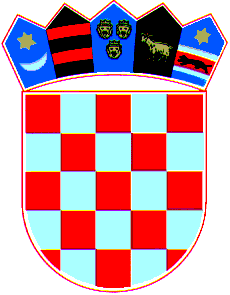        REPUBLIKA HRVATSKAPOŽEŠKO-SLAVONSKA ŽUPANIJAOPĆINA ČAGLIN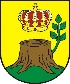 Općinsko vijećeKLASA:024-02/23-01/2URBROJ:2177-3-1-23-6Čaglin,12.travnja 2023.             Na temelju članka 31. Statuta Općine Čaglin („Službeni glasnik Općine Čaglin“ br.2/23) i Odluke o javnim priznanjima Općine Čaglin ( „Službeni glasnik Općine Čaglin“  br.3/17) Općinsko vijeće Općine Čaglin na 12.sjednici Općinskog vijeća održanoj 12.travnja 2023.godine donosi O D L U K U o dodjeli javnih priznanja  Općine Čaglin Članak 1.Nagrada Općine Čaglin  u 2023.godini dodjeljuje se: 1. LANI KNAUS , Milanlug 21 A,34350 Čaglin 2. DVD -U RUŠEVO, Ruševo , 34350 Čaglin  3. UDRUZI DRAGOVOLJACA I VETRANA DOMOVINSKOG RATA    RH,Podružnica PSŽ,OGRANAK ČAGLIN Članak 2.Zahvalnica Općine Čaglin  u 2023.godini dodjeljuje se :1.UDRUZI „PUT ISTINA I ŽIVOT“ iz Ruševa                                                       Članak 3.Nagradu Općine Čaglin čini  POVELJA O DODJELI NAGRADE OPĆINE ČAGLIN i novčana nagrada u iznosu od 1.000,00 kuna, ili 132,72 eura, vezno uz fiksni tečaj konverzije koji iznosi 7,53450 kuna za 1,00 euro koji je utvrdilo Vijeće Europske unije) za 2022. godinu. Članak 4.Nagrada će se dodijeliti na svečanoj sjednici povodom Dana Općine Čaglin.Članak 5.Ova Odluka objavit će se u „Službenom glasniku Općine Čaglin.“                                                                                                 Predsjednik Općinskog vijeća :                                                                                                                     Željko Šutić